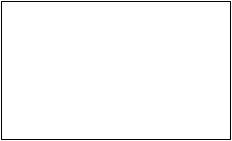 Rejon Dróg Wojewódzkich w Gnieźnieal. Reymonta 3262 – 200 GnieznoOFERTA CENOWAOdpowiadając na zaproszenie do składania ofert na zakup 28 szt. drzew ,,na pniu” rosnących w pasie drogowym drogi wojewódzkiej nr 197 wg Szczegółowego wykazu drzew, oferujemy cenę zakupu w wysokości: ......................................... zł       netto........  %  ..........................zł       VAT     ......................................... zł       brutto(słownie brutto...............................................................................................................................................   …….../100)Termin wycinki drzew i uporządkowania terenu: do 15.12.2021 r. Termin odbioru ostatecznego: do 30.12.2021 r.Oświadczamy, że zapoznaliśmy się z warunkami określonymi w Instrukcji dla Kupującego i nie wnosimy do nich zastrzeżeń oraz uzyskaliśmy niezbędne informacje do przygotowania oferty.Dokonaliśmy wizji w terenie i nie wnosimy zastrzeżeń dotyczących drzew przewidzianych do sprzedaży. Prace wykonamy zgodnie z warunkami określonymi w Instrukcji wykonania robót przy wycince „na pniu” – Zał. nr 3. Oświadczamy, że załączony do Specyfikacji projekt Umowy został przez nas zaakceptowany i zobowiązujemy się, w przypadku wyboru naszej oferty, do zawarcia umowy w miejscu i terminie określonym przez Sprzedającego.Przyjmujemy warunki płatności ujęte w projekcie Umowy stanowiącym Zał. Nr 4 do Specyfikacji istotnych warunków sprzedaży drzew „na pniu”.Do oferty załączamy dokumenty wymienione w pkt. 4.2. Specyfikacji istotnych warunków sprzedaży drzew na „pniu”.OŚWIADCZAMY, że wypełniłem obowiązki informacyjne przewidziane w art. 13 lub art. 14 RODO wobec osób fizycznych, od których dane osobowe bezpośrednio lub pośrednio pozyskałem w celu ubiegania się o udzielenie zamówienia publicznego w niniejszym postępowaniu *. *W przypadku gdy wykonawca nie przekazuje danych osobowych innych niż bezpośrednio jego dotyczących lub zachodzi wyłączenie stosowania obowiązku informacyjnego, stosownie do art. 13 ust. 4 lub art. 14 ust. 5 RODO treści oświadczenia wykonawca nie składa (usunięcie treści oświadczenia np. przez jego wykreślenie).Dane Kupującego:Nazwa ………………………………………………………………………………………………………………………………………………………………………………………………………………………………………………………………………………………………………………………………………………………....Adres   …………………………………………………………………………………………………………………………………………………………………………….tel.: ……………………………………………………………………………… e – mail:…………………………………………………………………………………..……………………………………….dnia ……………… 20…………. roku………………………………………………………………………                       (podpis Kupującego)